INDICAÇÃO Nº 338/2019Assunto: Solicita a manutenção e pintura dos equipamentos da academia ao ar livre atrás da UBS Enoque Ventura da Silva - Colina II. (foto anexa)Senhor Presidente,INDICO ao Sr. Prefeito Municipal, nos termos do Regimento Interno desta Casa de Leis, que se digne V. Ex.ª determinar à Secretaria de Obras e Serviços Públicos que execute a manutenção e pintura dos equipamentos da academia ao ar livre localizada atrás da UBS Enoque Ventura da Silva - Colina II, pois estão deteriorados e emperrados devido a ação do tempo.Tendo o exposto, espera-se que seja atendido com urgência.SALA DAS SESSÕES, 28 de fevereiro de 2019.LEILA BEDANIVereadora - PV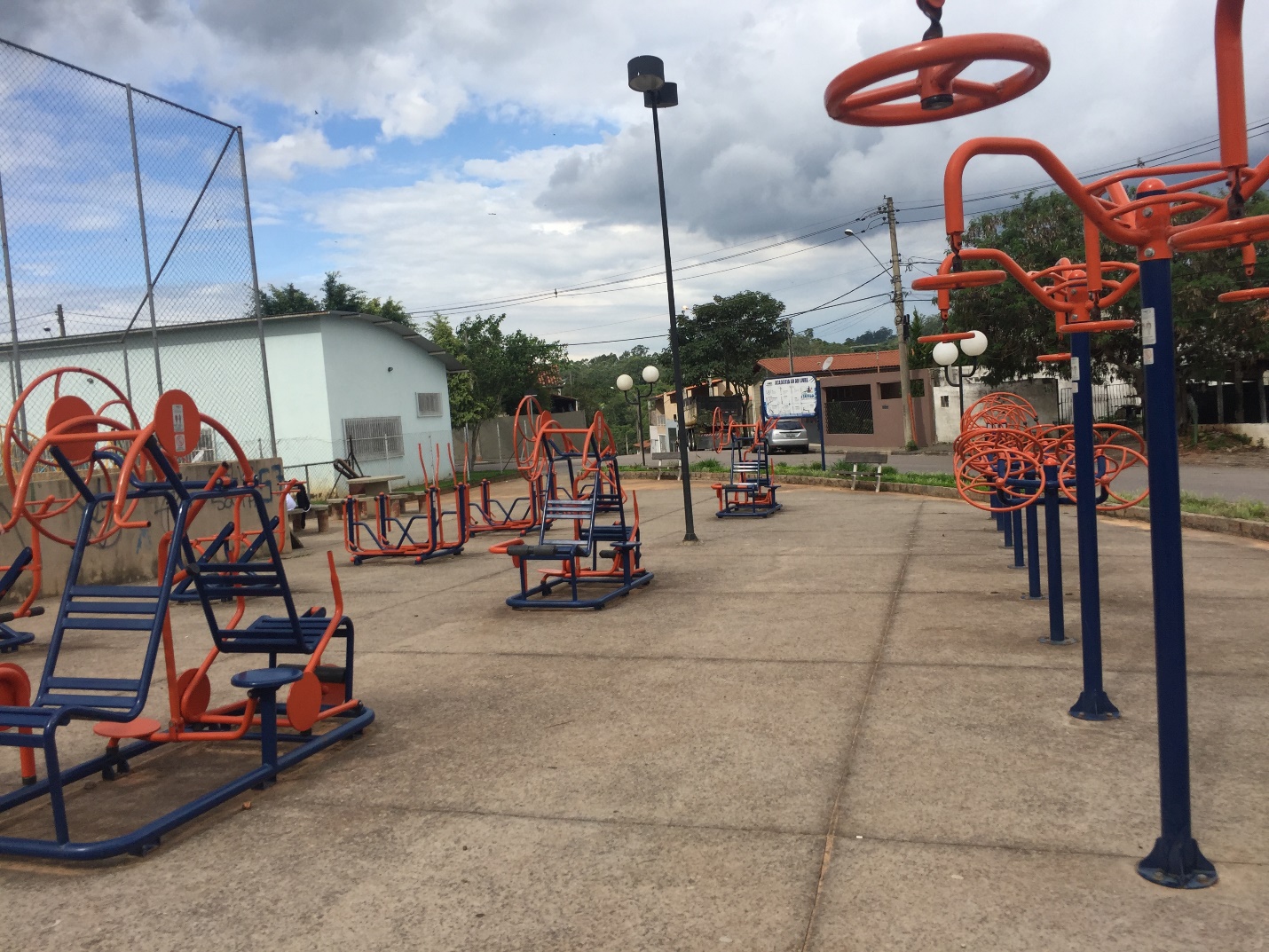 